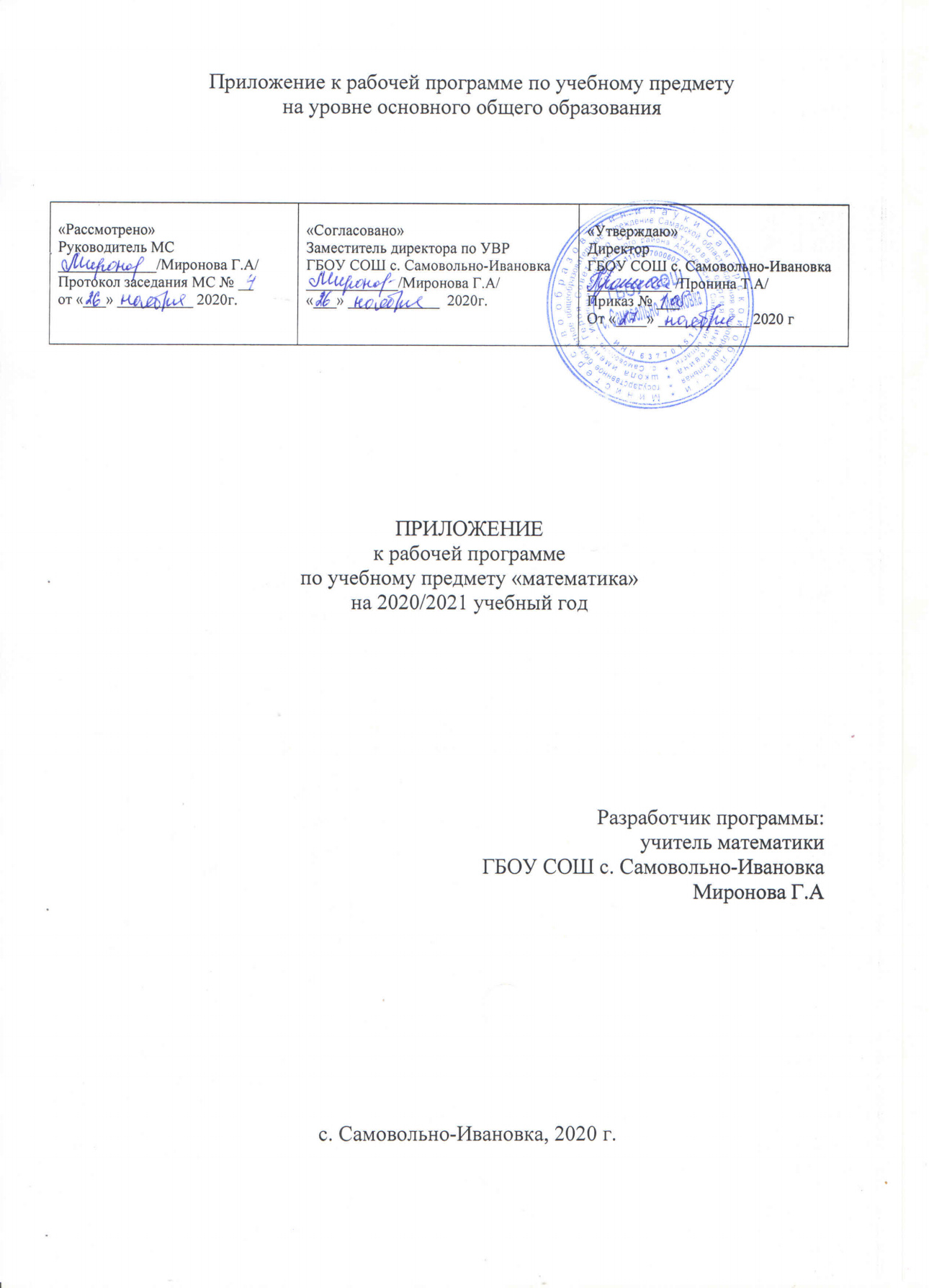 ПредметКлассВариантМатематика5Математика 5 класс Мерзляк ФГОС 2019-2020 уч. г.РазделОписание разделаТема урокаКол-во часовНатуральные числаРяд натуральных чисел2Цифры. Десятичная запись натуральных чисел3Отрезок. Длина отрезка4Плоскость. Прямая. Луч3Шкала. Координатный луч3Сравнение натуральных чисел3Контрольная работа № 11Входная контрольная работа1Сложение и вычитание натуральных чиселСложение натуральных чисел. Свойства сложения4Вычитание натуральных чисел5Числовые и буквенные выражения. Формулы3Контрольная работа № 21Уравнения3Угол. Обозначение углов2Виды углов. Измерения углов5Многоугольники. Равные фигуры2Треугольник и его виды3Прямоугольник. Ось симметрии фигуры3Решение задач1Контрольная работа № 31Умножение и деление натуральных чиселУмножение. Переместительное свойство умножения4Сочетательное и распределительное свойства умножения3Деление7Деление с остатком3Степень числа2Контрольная работа № 41Площадь. Площадь прямоугольника
Корректировка западающих тем ВПР3
1Прямоугольный параллелепипед. Пирамида3Объем прямоугольного параллелепипеда4Комбинаторные задачи3Решение задач
Корректировка западающих тем ВПР1
1Контрольная работа № 51Обыкновенные дробиПонятие обыкновенной дроби5Правильные и неправильные дроби. Сравнение дробей3Сложение и вычитание дробей с одинаковыми знаменателями2Дроби и деление натуральных чисел1Смешанные числа
Корректировка западающих тем ВПР4
1Подготовка к контрольной работе1Контрольная работа № 61Десятичные дробиПредставление о десятичных дробях4Сравнение десятичных дробей3Округление чисел. Прикидка3Сложение и вычитание десятичных дробей
Корректировка западающих тем ВПР5
1Контрольная работа № 71Умножение десятичных дробей7Деление десятичных дробей9Контрольная работа № 81Среднее арифметическое. Среднее значение величины3Проценты. Нахождение процентов от числа4Нахождение числа по его процентам4Повторение. Решение задач2Контрольная работа № 101ПовторениеПовторение курса 5 класса13Итоговая контрольная работа1